Муниципальное казённое общеобразовательное учреждение «Лемешкинская средняя общеобразовательная школа» Руднянского муниципального района Волгоградской областиИнформацияоб участии в акции «Обелиск  Памяти»ноябрь-20201. Информацияоб участии в акции «Обелиск  Памяти»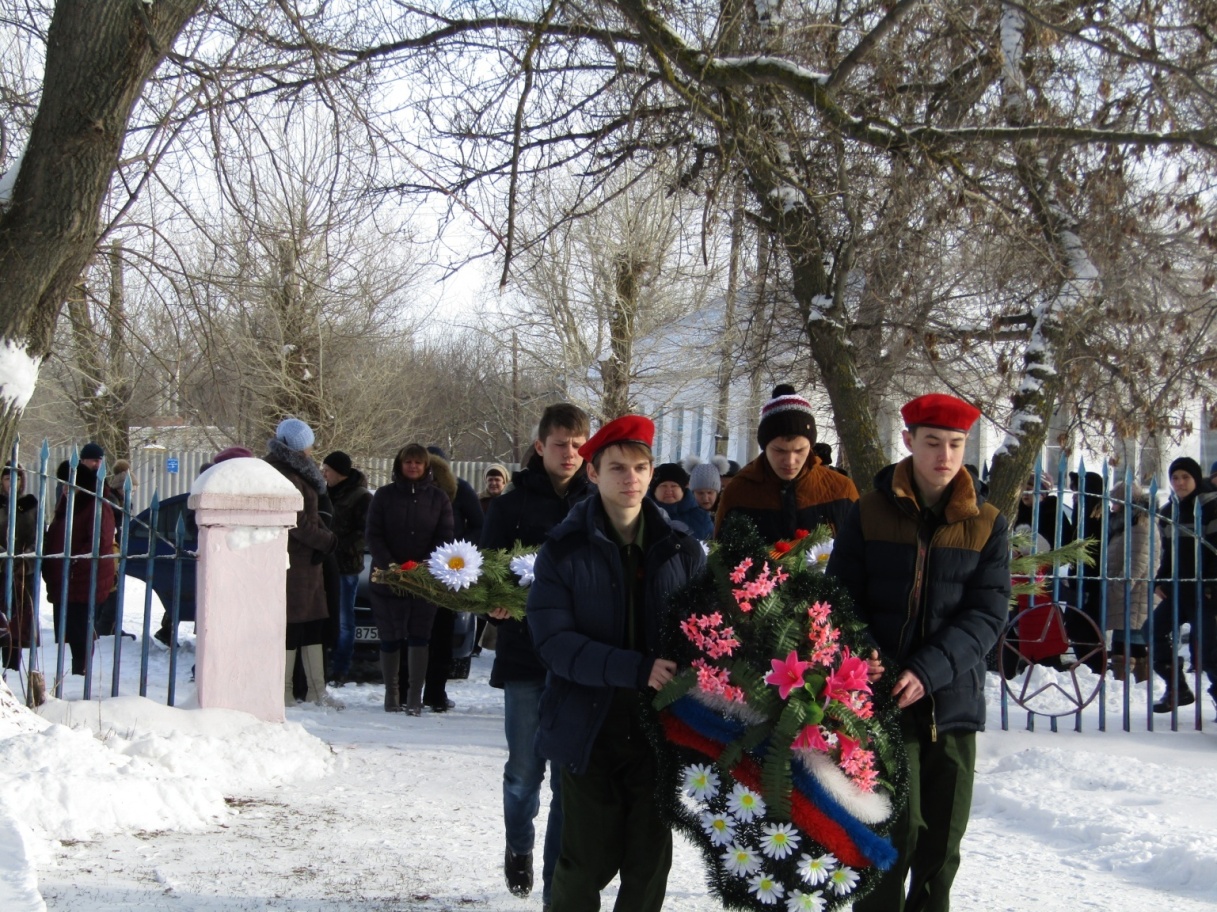 Возложение венков к Обелиску в честь годовщины Победы под Сталинградом (территория возле Обелиска до благоустройства территории парковой зоны села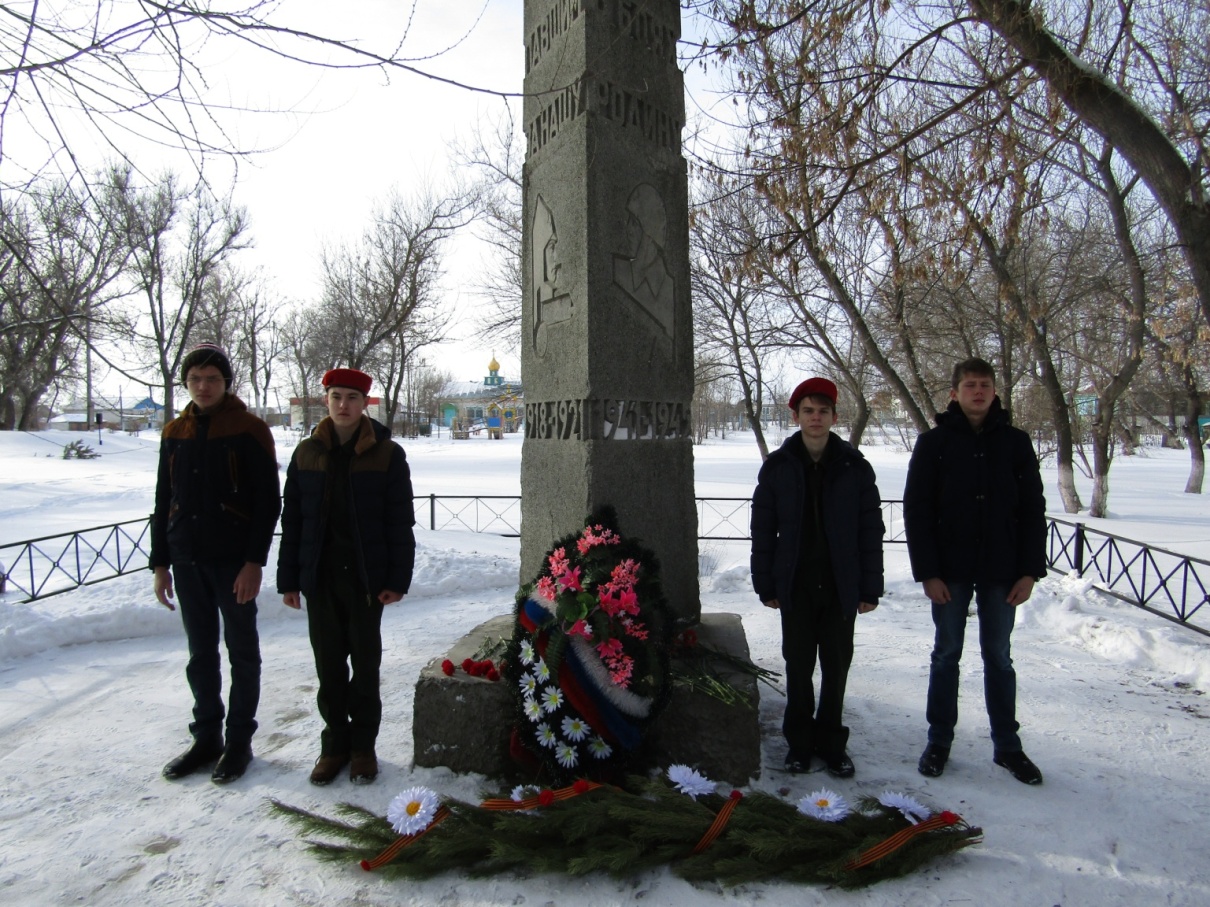 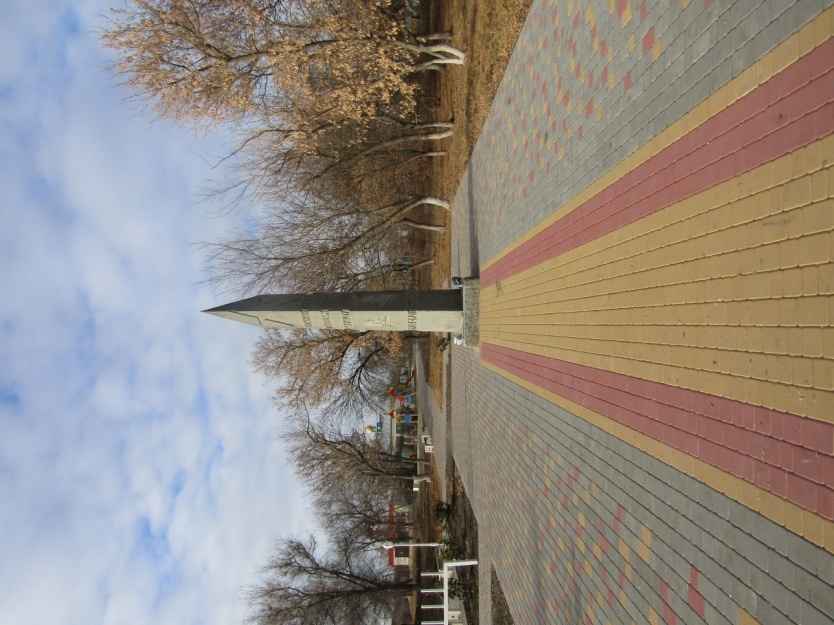 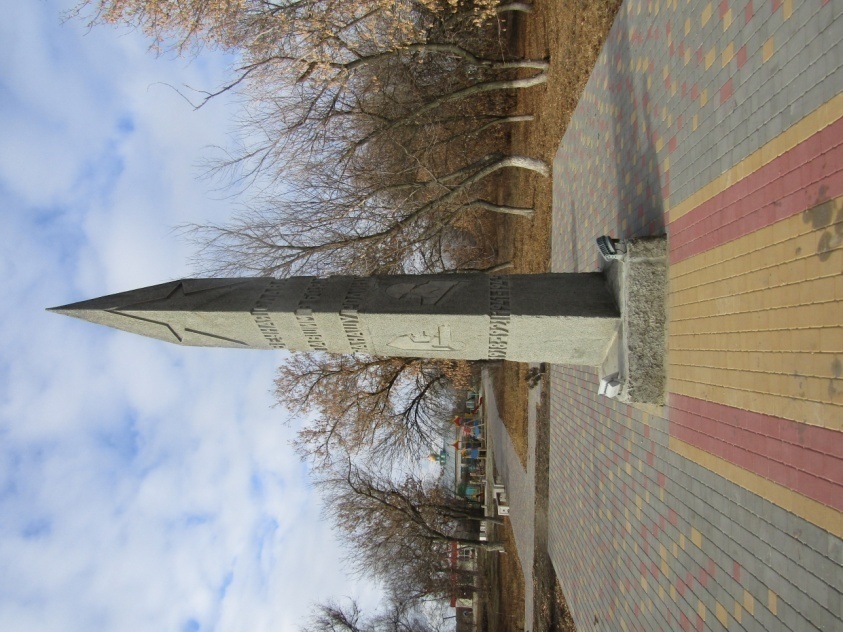              Территория у Обелиска после  благоустройства   парковой зоны2. Краткое описание Обелиска и памятной плиты.В парковой зоне села Лемешкино находится Обелиск, на котором высечена надпись «Вечная слава павшим в боях за нашу Родину: 1918-1921гг.; 1941-1945гг.Шесть лет назад, в 2014 году,  обучающиеся 7 класса, ныне уже выпускники, под руководством классного руководителя, учителя истории Меженской Ларисы Алексеевны, собрали материал, а затем создали проект «Из истории Обелиска   и памятной плиты с.Лемешкино». Обелиск установлен в1967году в канун 25-й годовщины  начала Сталинградской битвы, как память о  земляках, которые не вернулись с фронтов Гражданской и Великой Отечественной войн. Непосредственное участие в его изготовлении и установке принимал  в то время председатель колхоза «Россия» Бочкарёв Георгий Константинович.     За Обелиском находится гранитная плита. Под ней покоятся три наших земляка: Перевертайло Михаил Тимофеевич, Костырякин Николай Григорьевич, участники Гражданской войны и организаторы коммуны в селе. А также захоронен участник Сталинградской битвы Чернецкий Василий Тихонович. Имён  на плите  в данное время не видно . Поэтому нам надо исправить эту ошибку и начать  вести работу по  увековечиванию памяти героев.В памятные дни России  у Обелиска устанавливается Пост №1, где в праздничные дни несут вахту памяти лучшие ученики, юнармейцы  нашей школы. Возлагаются венки, цветы, гирлянда Славы.Более пятидесяти лет наша школа ухаживает  за Обелиском, благоустраивает  территорию, прилегающую к нему. В 2018году Лемешкино стало победителем конкурса по благоустройству сельских поселений. И буквально через год парк села преобразился, а с ним и территория возле Обелиска. Тротуарной плиткой вымощен бульвар, установлены оригинальные  светильники.  У  Обелиска и двух других памятников     установлены прожектора для подсветки в тёмное время суток.  Установлены скамейки, урны.  Поэтому  у памятников уютно и чисто. Приходится только  чистить снег зимой, а летом – следить за чистотой  и порядком.